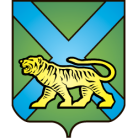 ТЕРРИТОРИАЛЬНАЯ ИЗБИРАТЕЛЬНАЯ КОМИССИЯ
ГОРОДА УССУРИЙСКАРЕШЕНИЕг. Уссурийск
О внесении изменений в сведения о члене участковой избирательной комиссии с правом решающего голосаизбирательного участка № 2817Н.А. Богдановой	В связи с изменением сведений о члене участковой избирательной комиссии с правом решающего голоса избирательного участка № 2817 Богдановой Н.А., на основании пункта 9 статьи 26 Федерального закона «Об основных гарантиях избирательных прав и права на участие в референдуме граждан Российской Федерации» и представленных документов территориальная избирательная комиссия города УссурийскаРЕШИЛА:1. Изменить сведения о члене участковой избирательной комиссии с правом решающего голоса избирательного участка № 2817 Богдановой Натальи Александровны, заменив фамилию Богданова на фамилию Репнина. 2. Выдать Богдановой Наталье Александровне удостоверение члена участковой избирательной комиссии с правом решающего голоса избирательного участка № 2817 установленного образца.3. Направить настоящее решение в участковую избирательную комиссию избирательного участка № 2817.4. Разместить настоящее решение на официальном сайте администрации Уссурийского городского округа в разделе «Территориальная избирательная комиссия города Уссурийска» в информационно-телекоммуникационной сети «Интернет».Председатель комиссии			                                               О.М. МихайловаСекретарь комиссии                                                                               С.В. Хамайко20 октября 2017 года                         №  55/342